12345678910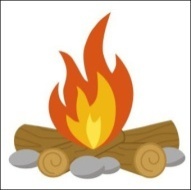 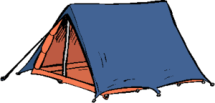 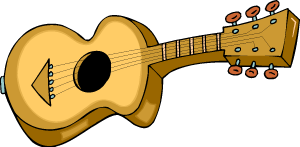 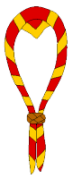 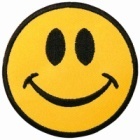 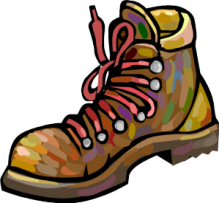 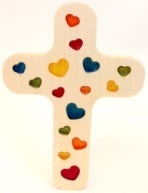 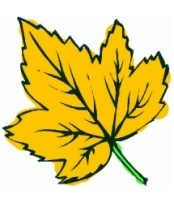 Amitié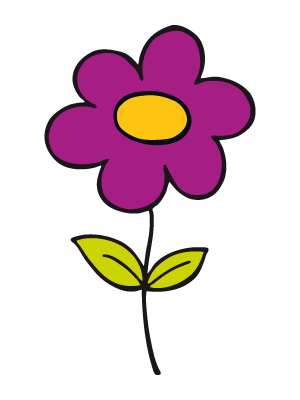 11121314151617181920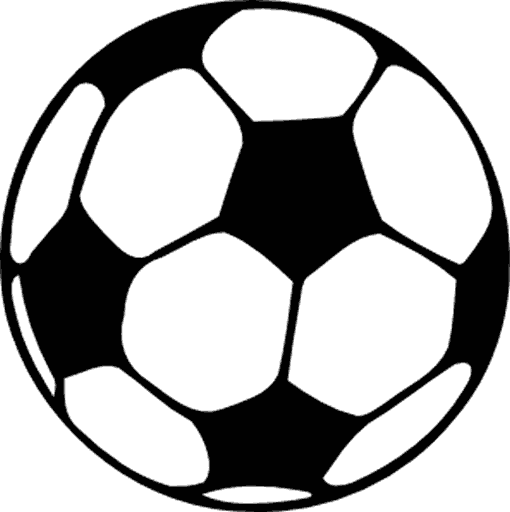 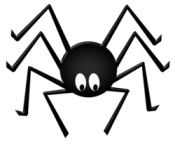 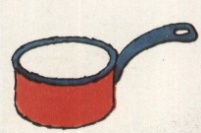 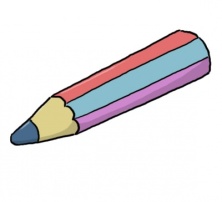 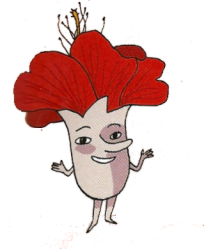 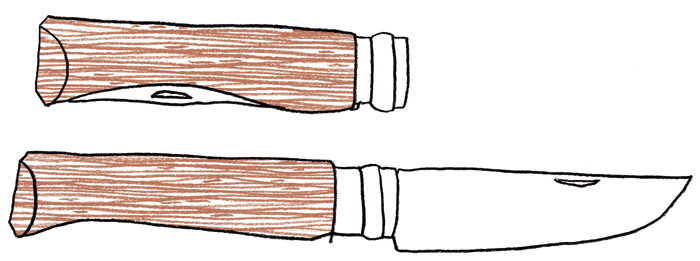 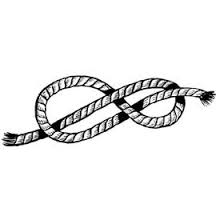 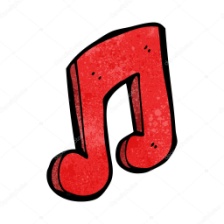 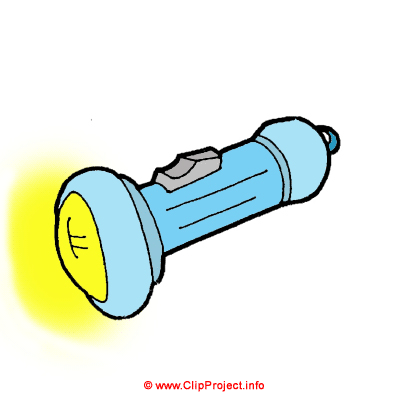 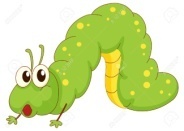 21222324252627282930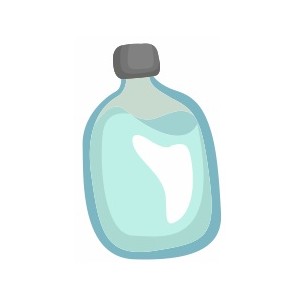 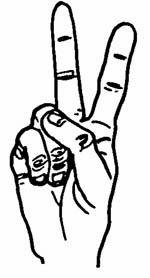 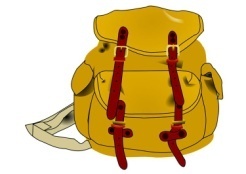 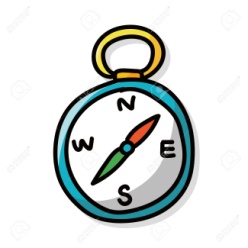 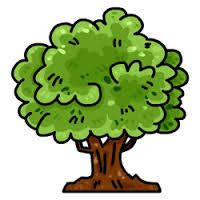 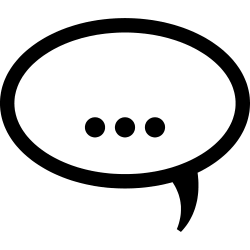 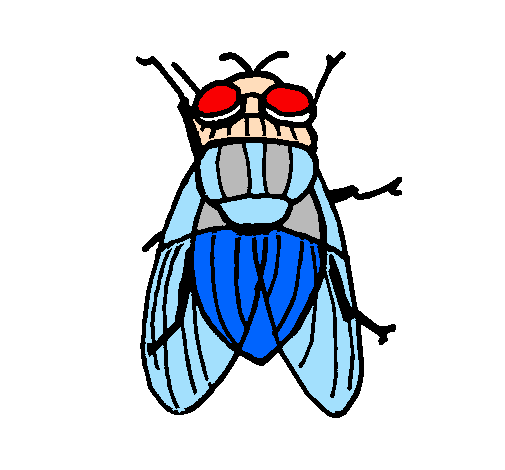 partage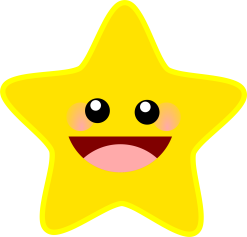 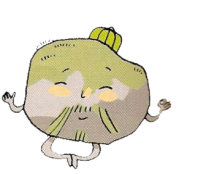 31323334353637383940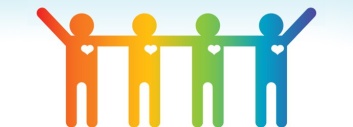 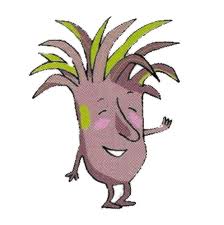 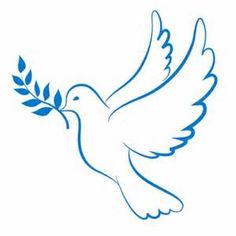 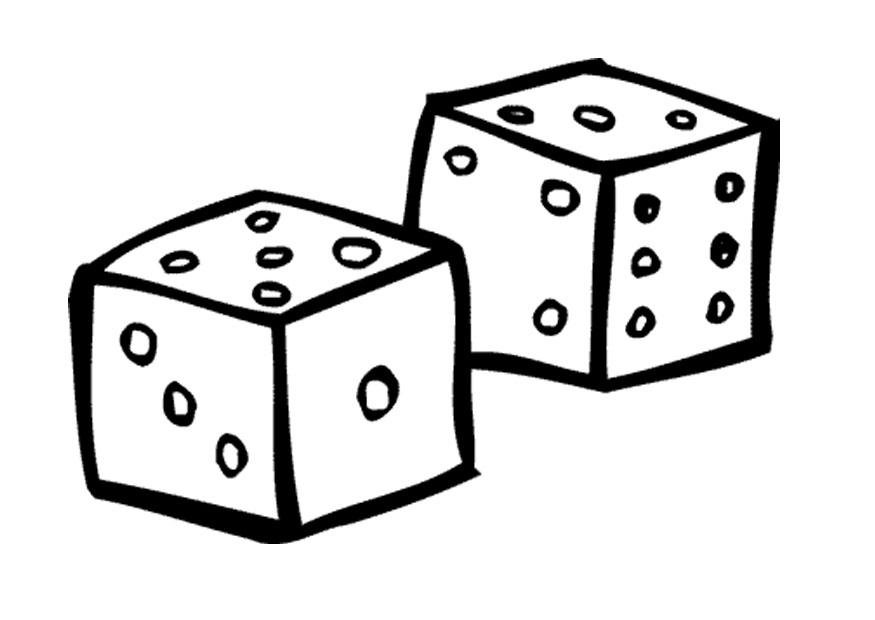 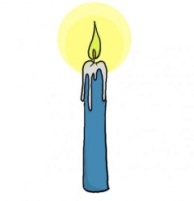 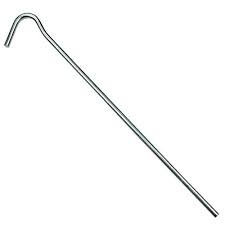 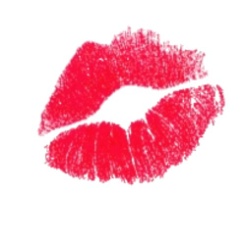 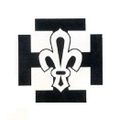 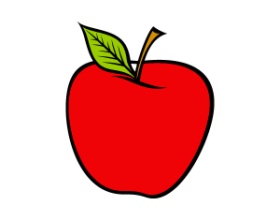 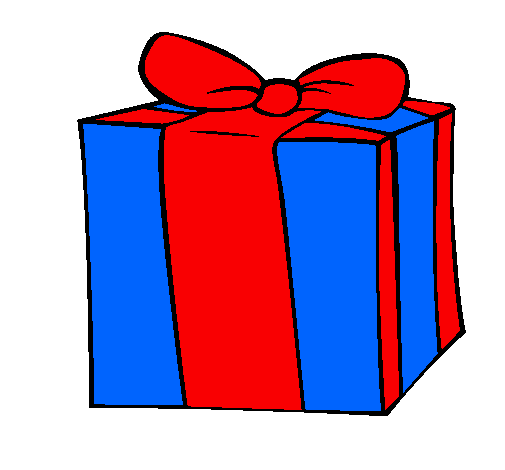 41424344454647484950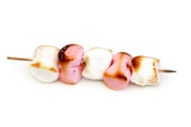 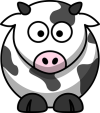 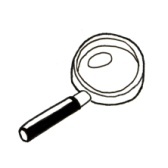 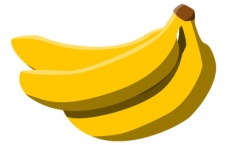 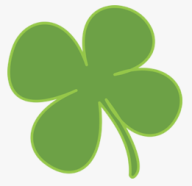 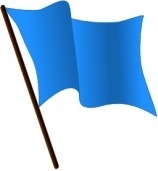 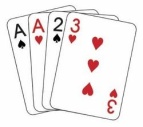 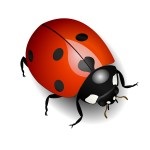 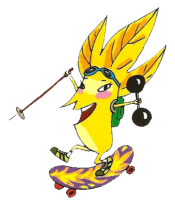 WAOW5152535455560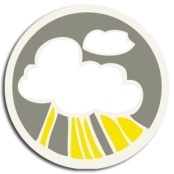 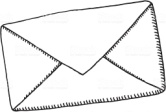 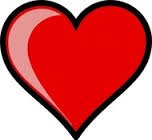 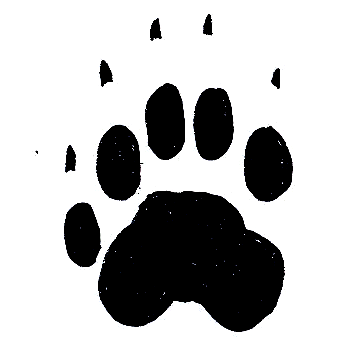 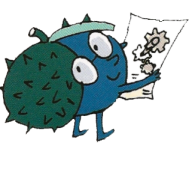 bonheur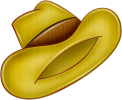 